  Wessex Youth Bridge Weekend4 and 5th April 2020at Cheltenham Bridge ClubCome and enjoy a packed weekend of bridge tuition and play for young people 8 - 21 years. (Parents can come too!)All levels welcome from beginners to junior experts.There will be fun competitions, tournaments and prizes. £60 per person with overnight accommodation at Cheltenham Ladies’ College, £35 non-residents.For more information and application forms contact Joan Bennett, 07548 782 538or Ro Kaye 07843 082 665  Forms to be completed on line if possible to rokaye@hotmail.com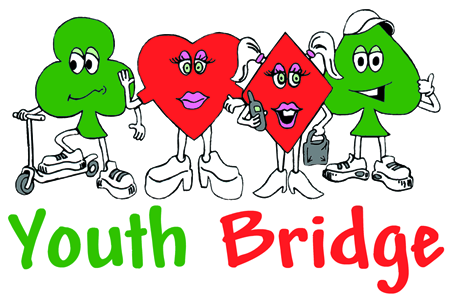 